MINISTRY OF EDUCATION AND SCIENCE OF THE REPUBLIC OF KAZAKHSTANKH.DOSMUKHAMEDOV ATYRAU UNIVERSITY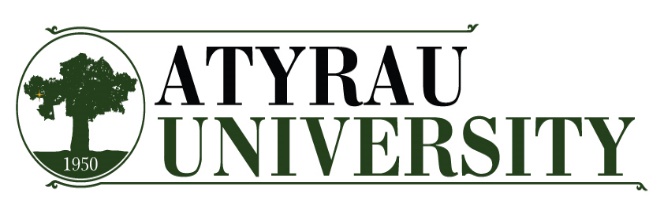 INFORMATION LETTERDear colleagues, young scientists!           Kh. Dosmukhamedov Atyrau university invites students and young scientists to take part in the International Scientific and Practical Conference "Youth and Science: today and the future", which will take place on April 4-7, 2022.       The conference will be held in a mixed (online, offline) format as part of the plan of events of the Kh. Dosmukhamedov Atyrau University dedicated to the Day of Science.       Students, undergraduates, PhD doctoral students and young scientists of universities and science research institutes are invited to participate in the conference.The following sections are planned to work at the conference:The working languages of the conference are Kazakh, Russian, and English.Requirements for the design of materials:The materials of the report should give a clear idea of the nature, content and results of the work carried out by the author. The same person cannot be an author or co-author more than twice. The text of the report (article) should not exceed 3-5 pages. In the Microsoft Office WORD editor, with an interval of 1.0 TIMES NEW ROMAN, type A4 in the 12th font, the new line should be 1.25 cm, top and bottom 2.0 cm, left 3 cm, right 1 cm. The title of the report (article) is written in CAPITAL LETTERS (bold) in the middle of the line. In the middle of one line below the page, the author writes one institution below the lowercase letter in the 12th font institution, city, republic. Two lines later, at the end of the text, the material of the article and the list of references are written from a new line in accordance with the order of presentation in the work. Formulas must be written in the Microsoft Office WORD editor. The Organizing Committee has the right to reject materials that do not meet the requirements for registration.Design example Footnotes and references to sources are indicated at the end of the report, numbered as they are mentioned. The text should be edited stylistically and technically.Conference format: offline, online in a mixed format.Terms of participation:Those wishing to participate in the conference should send by March 21, 2022 to the email address of the relevant section: The text of the report that meets the requirements for its design.review-recommendation (scanned version) scientific supervisor or faculty management for a scientific publication.Application for participation in the conference. In the absence of one of the above items, the materials will not be accepted for publication.The text of the article will be published in the author's edition. The organization of the committee is not responsible for the grammatical and stylistic content of the submitted materials.Please send the abstract of the article, the application form (scanned version with signatures) and a certificate of verification of the thesis for the presence of borrowings (originality of at least 75%) to e-mail.Participation in the conference is free of charge. According to the results of the conference, it is planned to issue an electronic PDF collection with an ISBN assignment, the conference materials will be published on the website of the Kh.Dosmukhamedov Atyrau University- https://asu.edu.kz / Application for participation in the conferenceLast name, first name_________________________________________Status (student, undergraduate, doctoral student (cipher specialty), young scientist, teacher)___________________________________________________Title of the report_______________________________________________Section ________________________________________________________Subsection  _____________________________________________________University, organization ________________________________________________Address, phone, e-mail___________________________________________Desired form of participation:The Organizing Committee does not accept articles that do not correspond to the theme of the conference or submitted after the deadline.Sincerely, THE ORGANIZING COMMITTEE n/a№          Section nameResponsible persons       Email address, tel.1Natural sciencesNatural sciencesNatural sciences1.1       Biology and Chemistry04.2022wTime: 10:00(online, offline).Conference ID: 953 0005 9095 Code3792Deputy Dean for Science of the Faculty of Natural and Agricultural Sciences Indira Kuanyshkyzy i.kuanyshbek@asu.edu.kz 870130569911.2Geography and ecology7.04.2022wTime: 10:00(online, offline)Conference ID: 9763296 7155Code:2828Deputy Dean for Science of the Faculty of Natural and Agricultural Sciences Indira Kuanyshkyzy i.kuanyshbek@asu.edu.kz  870130569912Philological sciencesPhilological sciencesPhilological sciences2.1Modern linguistic intercultural communication 05.04.2022wTime. 15:00(online, offline)ID of conference: 9425221 2673Code:0613Deputy Dean for Science of the Faculty of Polylingual EducationAknur Malikovna Malikovaaknur_1980@mail.ru 870248712753Physical, Mathematical, and Technical SciencesPhysical, Mathematical, and Technical SciencesPhysical, Mathematical, and Technical Sciences3.1Physical and mathematical sciences5.04.2022wTime: 9:00(online, offline)Conference ID:  925 5531 2060 Code:3728Deputy Dean for Science of the Faculty of Physics, Mathematics and Information TechnologyGuldana Tanbaykyzy. Bekovag.bekova@asu.edu.kz 870142519283.2Technical sciences5.04.2022wTime: 14:00(online, offline)Conference ID: 955 5762 2107Code:3493Deputy Dean for Science of the Faculty of Physics, Mathematics and Information Technology Guldana Tanbaykyzy Bekova	g.bekova@asu.edu.kz  870142519284                                                   Economic Sciences                                                   Economic Sciences                                                   Economic Sciences4.1Integration of economic science and education in the context of modern digitalization6.04.2022wTime:10:00(online, offline)Conference ID:  9261562 2229Code:7935Deputy Dean for Science of the Faculty of Economics and LawZhanargul Korganyshovna Bisembievazh.bisembiyeva@asu.edu.kz 870233017614.2Modern problems and main trends in the development of modern jurisprudence6.04.2022wTime:10:00(online, offline)Conference ID: 9346694 1738Code:7446Deputy Dean for Science of the Faculty of Economics and Law Zhanargul Korganyshovna Bisembievazh.bisembiyeva@asu.edu.kz 870233017615Pedagogical sciencesPedagogical sciencesPedagogical sciences5.1National identity in the 21st century7.04.2022wTime: 10:00(online, offline)Conference ID: 9299319 8128Code:1307Deputy Dean for Science of the Faculty of Innovative EducationGulbaram Olzhagalievna Mugauinagulshi.85@mail.ru 877536650856History and archaeologyHistory and archaeologyHistory and archaeology6.1The role of local history in the study of national history7.04.2022wTime:11:00(online, offline)Conference ID: 9269209 1031Code:8455Deputy Dean for Science of the Facultyhumanities and artsYerkebulan Bekbergenuly Nasipullaeverko_9292@bk.ru 87780820048UDC......."YOUTH AND SCIENCE: TODAY AND THE FUTURE" (1 indent)  Yerkebulan Bekbergenuly Nasipullaeverko_9292@bk.ruMaster-teacher of the Department of Fine Arts and DesignKh.Dosmukhamedov Atyrau university, Atyrau, KazakhstanScientific supervisor - S.S.Seitov(1 indent)The text of the article(1 indent)List of sources usedRyder L. Quantum field theory. - M.: Plato, 1998, 315 p.Azhgaliev Sh.U., Temirgaliev N. On the informative power of linear functionals // Mat. notes, Vol. 73, No. 6, 2003, pp. 803-812.Temirgaliev N. On optimal recovery of solutions of classical equations of mathematical physics // I-Congress of Mathematicians of Kazakhstan: Abstracts of reports. Shymkent. 1996. Pp.151-153.N.Nayryzbayev, N.Temirgaliev An Exact Order of Discrepancy of the Smolyak Grid and Some General Conclusions in the Theory of Numerical Integration // Found Comput Math. 2012 №12. P.139–172